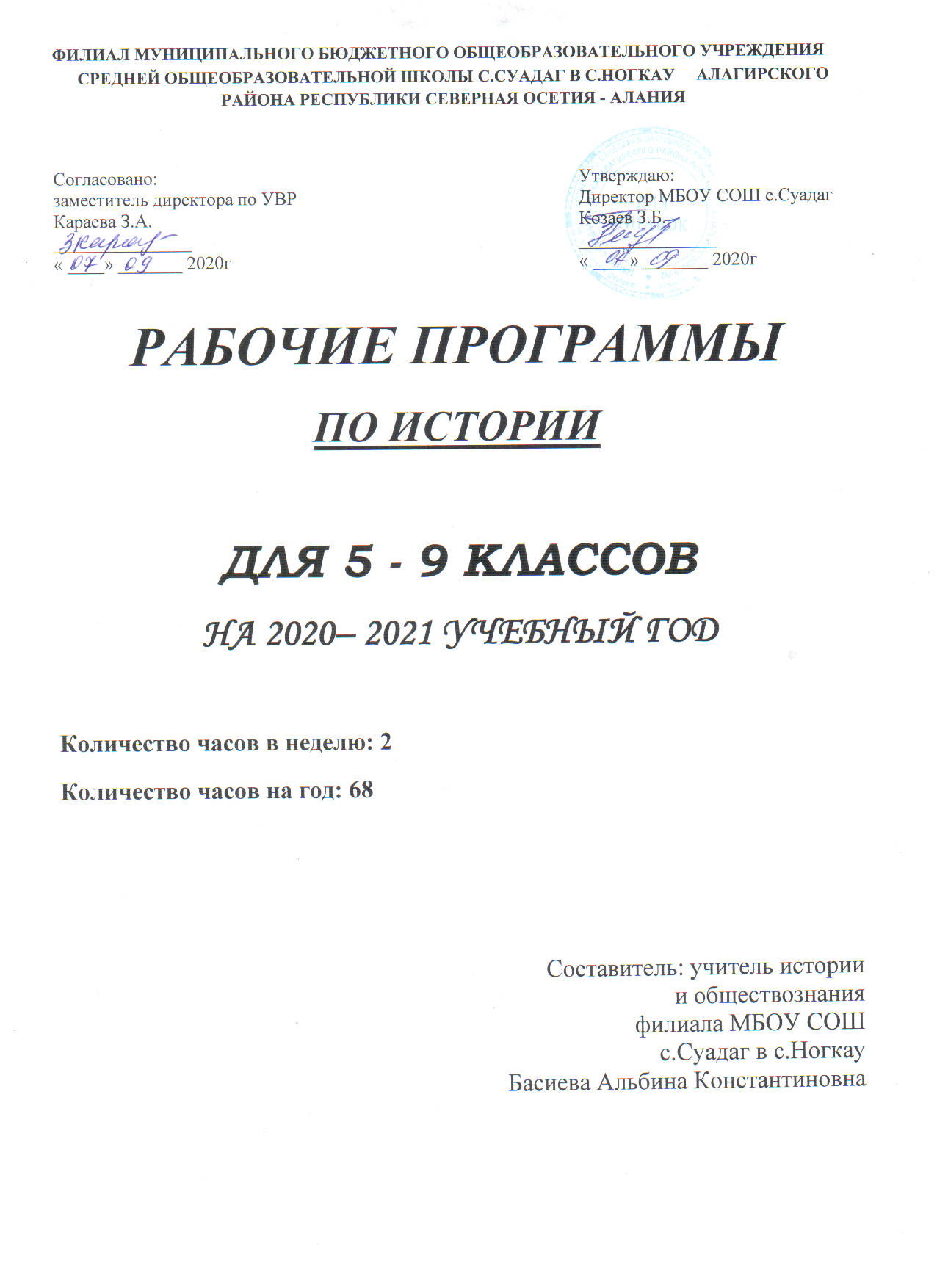 РАБОЧАЯ ПРОГРАММА ПО ИСТОРИИ 6 КЛАССПояснительная записка.Рабочая программа составлена в соответствии с  требованиями  Федерального государственного образовательного стандарта второго поколения (Федеральный  государственный  образовательный  стандарт  основного общего образования /Стандарты второго поколения /М.:«Просвещение»,2011),  Концепции нового учебно-методического комплекса по отечественной истории и Историко-культурного стандарта,  на основе Примерной программы основного общего образования по истории для 5-9 классов образовательных учреждений и авторской  программы Данилова А. А. (Рабочая программа и тематическое планирование курса «История России». 6—9 классы (основная школа): учебное пособие для общеобразовательных организаций /А. А. Данилов, О. Н. Журавлева, И. Е. Барыкина.  - М.: Просвещение, 2016)Особенности программы — ее интегративность, объединение курсов всеобщей и отечественной истории при сохранении их самостоятельности и самоценности. Курс «История Средних веков» формирует общую картину исторического развития человечества, представления об общих, ведущих процессах, явлениях и понятиях в период с конца V по XV в. - от падения Западной Римской империи до начала эпохи Великих географических открытий. При этом, так как на всеобщую историю выделяется небольшой объем времени, акцент делается на определяющих явлениях, помогающих, в первую очередь, понимать и объяснять современное мироустройство. Курс дает возможность проследить огромную роль Средневековья в складывании основ современного мира, уделяя внимание тем феноменам истории Средних веков, которые так или иначе вошли в историю современной цивилизации.Преподавание курса «История России с древнейших времен до конца XVI века» предполагает детальное и подробное изучение истории родной страны, глубокое понимание ее противоречивых процессов, различных точек зрения и трактовок. Изучение зарубежной истории помогает определить место России в истории человечества, увидеть особенности ее развития и черты сходства с другими странами.В соответствии с бинарным характером курса, выраженным в выделении отечественной истории, обучение реализуется на основе двух учебников:Рабочая программа обеспечивает конкретизацию содержания, объема, порядка изучения обозначенной учебной дисциплины (курса) в рамках освоения основной образовательной программы (основного общего образования) с учетом целей, задач и особенностей учебно-воспитательного процесса филиала МБОУ СОШ с.Суадаг в с.Ногкау. В соответствии с общепринятыми нормами рабочая программа по предмету история (6 класс) направлена на реализацию ряда следующих задач: – создание условий для развития личности подростка в период его социального взросления, формирования познавательных интересов, критического мышления и определения собственной жизненной позиции; – воспитание у подростков патриотизма – уважения к истории и традициям нашей Родины, гражданской ответственности; – овладение обучающимися, знаниями о важнейших событиях мировой и отечественной истории в их взаимосвязи и хронологической преемственности; – освоение учащимися базовых методов исторического познания, аналитического восприятия информации и навыков работы с различными источниками информации; – формирование у подростков опыта применения полученных знаний для решения типичных задач в области социальных отношений.Место учебного предмета в учебном планеФедеральный базисный учебный план для образовательных учреждений Российской Федерации отводит 340 часов для обязательного изучения учебного предмета «История» на этапе основного общего образования, в том числе в V, VI, VII, VIII, IX классах по 68 часов из расчета 2 учебных часа в неделю. Планируемые результаты обучения и освоения содержания курса по истории 6 класса. Программа обеспечивает формирование личностных, метапредметных, предметных результатов.Личностными результатами изучения курса истории в 6 классе являются:• первичная социальная и культурная идентичность на основе усвоения системы исторических понятий и представлений о прошлом Отечества (период до XV в.), эмоционально положительное принятие своей этнической идентичности;• познавательный интерес к прошлому своей Родины;• изложение своей точки зрения, её аргументация в соответствии с возрастными возможностями;• проявление эмпатии как понимания чувств других людей и сопереживания им;• уважительное отношение к прошлому, к культурному и историческому наследию через понимание исторической обусловленности и мотивации поступков людей предшествующих эпох;• навыки осмысления социально-нравственного опытапредшествующих поколений;• уважение к народам России и мира и принятие их культурного многообразия, понимание важной роли взаимодействия народов в процессе формирования древнерусской народности;• следование этическим нормам и правилам ведения диалога в соответствии с возрастными возможностями, формирование коммуникативной компетентности;• обсуждение и оценивание своих достижений, а такжедостижений других обучающихся под руководством педагога;• расширение опыта конструктивного взаимодействия в социальном общении.Метапредметные результаты изучения истории включают следующие умения и навыки:• формулировать при поддержке учителя новые для себя задачи в учёбе и познавательной деятельности;• планировать при поддержке учителя пути достижения образовательных целей;• соотносить свои действия с планируемыми результата ми, осуществлять контроль своей деятельности в процессе достижения результата, оценивать правильность решения учебной задачи;• работать с учебной и внешкольной информацией (анализировать графическую, художественную, текстовую, аудиовизуальную информацию, обобщать факты, составлять план, тезисы, конспект и т. д.);• собирать и фиксировать информацию, выделяя главную и второстепенную, критически оценивать её достоверность (при помощи педагога);• использовать современные источники информации - материалы на электронных носителях: находить информацию в индивидуальной информационной среде, среде образовательного учреждения, федеральных хранилищах образовательных информационных ресурсов и контролируемом Интернете под руководством педагога;• привлекать ранее изученный материал при решении познавательных задач;• ставить репродуктивные вопросы (на воспроизведение материала) по изученному материалу;• определять понятия, устанавливать аналогии, классифицировать явления, с помощью учителя выбирать основания и критерии для классификации и обобщения;• логически строить рассуждение, выстраивать ответ в соответствии с заданием, целью (сжато, полно, выборочно);• применять начальные исследовательские умения при решении поисковых задач;• решать творческие задачи, представлять результаты своей деятельности в форме устного сообщения, участия в дискуссии, беседы, презентации и др., а также в виде письменных работ;• использовать ИКТ-технологии для обработки, передачи, систематизации и презентации информации;• планировать этапы выполнения проектной работы, распределять обязанности, отслеживать продвижение в выполнении задания и контролировать качество выполнения работы;• организовывать учебное сотрудничество и совместную деятельность с учителем и сверстниками, работать индивидуально и в группе;_• определять свою роль в учебной группе, вклад всех участников в общий результат.Предметные результаты изучения истории включают:• определение исторических процессов, событий во времени, применение основных хронологических понятий и терминов (эра, тысячелетие, век);• установление синхронистических связей истории Руси и стран Европы и Азии;• составление и анализ генеалогических схем и таблиц;• определение и использование исторических понятий и терминов;• овладение элементарными представлениями о закономерностях развития человеческого общества с древности, начале исторического пути России и судьбах народов, населяющих её территорию;• использование знаний о территории и границах, географических особенностях, месте и роли России во всемирно-историческом процессе в изучаемый период;• использование сведений из исторической карты как источника информации о расселении человеческих общностей в эпоху первобытности, расположении древних народов и государств, местах важнейших событий;• изложение информации о расселении человеческих общностей в эпоху первобытности, расположении древних государств, местах важнейших событий;• описание условий существования, основных занятий, образа жизни людей в древности, памятников культуры, событий древней истории;• понимание взаимосвязи между природными и социальными явлениями, их влияния на жизнь человека;• высказывание суждений о значении исторического и культурного наследия восточных славян и их соседей; • описание характерных, существенных черт форм догосударственного и  государственного устройства древних общностей, положения основных групп общества, религиозных верований людей;• поиск в источниках различного типа и вида (в материальных памятниках древности, отрывках исторических текстов) информации о событиях и явлениях прошлого;• анализ информации, содержащейся в летописях (фрагменты «Повести временных лет» и др.), правовых документах (Русская Правда, Судебники 1497 и 1550 гг. и др.), публицистических произведениях, записках иностранцев и других источниках по истории Древней и Мо-сковской Руси;• использование приёмов исторического анализа (сопоставление и обобщение фактов, раскрытие причинно-следственных связей, целей и результатов деятельности людей и др.);• понимание важности для достоверного изучения прошлого комплекса исторических источников, специфики учебно-познавательной работы с источниками древнейшего периода развития человечества;• оценивание поступков, человеческих качеств на основе осмысления деятельности Владимира I Святославича, Ярослава Мудрого, Владимира II Мономаха, Андрея Боголюбского, Александра Невского, Ивана Калиты, Сергия Радонежского, Дмитрия Донского, Ивана III и др. исходя из гуманистических ценностных ориентаций, установок;• умение различать достоверную и вымышленную (мифологическую, легендарную) информацию в источниках и их комментирование (при помощи учителя);• сопоставление (при помощи учителя) различных версий и оценок исторических событий и личностей с опорой на конкретные примеры;• определение собственного отношения к дискуссионным проблемам прошлого;• систематизация информации в ходе проектной деятельности, представление её результатов как по периоду в целом, так и по отдельным тематическим блокам (Древняя Русь; политическая раздробленность; возвышение Московского княжества; Русское государство в конце XV — начале XVI в.);• поиск и оформление материалов древней истории своего края, региона, применение краеведческих знаний при составлении описаний исторических и культурных памятников на территории современной России;• приобретение опыта историко-культурного, историко-антропологического, цивилизационного подходов к оценке социальных явлений;• личностное осмысление социального, духовного, нравственного опыта периода Древней и Московской Руси;• уважение к древнерусской культуре и культуре других народов, понимание культурного многообразия народов Евразии в изучаемый период.Содержание учебного предмета«История Средних веков» (34ч). Введение. Что изучает история Средних веков. По каким источникам ученые изучают историю Средних веков. Тема 1. Становление средневековой Европы (VI – XI века). (5 часов) Образование варварских королевств. Государство франков в VI – VIII веках. Франки захватывают Галлию. Как Хлодвиг управлял государством. Как росли владения знати. Битва при Пуатье и военная реформа Карла Мартела. Кто должен быть королем франков? Христианская церковь в раннее Средневековье. Хлодвиг и христианская церковь. Духовенство и миряне. Монастыри. Искусство рукописной книги. «Семь свободных искусств». Возникновение и распад империи Карла Великого. Карл Великий. Войны в Италии и Испании. Покорение саксов. Империя Карла Великого. Каролингское возрождение. Как и почему распалась империя Карла Великого. Феодальная раздробленность Западной Европы в IX – XI веках. Нет войны без пожаров и крови. Сеньоры и вассалы. Феодальная лестница. Слабость королевской власти во Франции. Образование Священной Римской империи. Англия в раннее Средневековье. Легенда и быль в истории Англии. Кто такие норманны. «Боже, избави нас от ярости норманнов!». Борьба англосаксов с норманнами. Государства норманнов. Тема 2. Византийская империя и славяне вVI – XI веках. (3 часа) Византия при Юстиниане. Борьба империи с внешними врагами. Особенности развития Византии. Власть императора. Власть императора. Юстиниан и его реформы. Войны Юстиниана. Вторжение славян и арабов. Культура Византии. Развитие образования. Научные знания. Архитектура и живопись. Культурные связи Византии. Образование славянских государств. Расселение славян. Занятия и образ жизни славян. Болгарское государство. Великоморавская держава и создатели славянской письменности. Образование славянских государств. Тема 3. Арабы в VI – XI веках. (2 часа) Возникновение ислама. Арабский халифат и его распад. Природа и занятия Аравии. Племена бедуинов. Мухаммед – основатель ислама. Мораль и право. Завоевания арабов. Правление Аббасидов. Халиф Харун ар-Рашид. Распад халифата. . Культура стран халифата. Образование. Наука. Литература. Искусство. Значение культуры халифата. Тема 4. Феодалы и крестьяне. (2 часа) Средневековая деревня и ее обитатели. Господская земля и крестьянские наделы. Феодал и зависимые крестьяне. Крестьянская община. Как жили крестьяне. Труд крестьян. Натуральное хозяйство. В рыцарском замке. Замок феодала. Снаряжение рыцаря. Воспитание рыцаря. Развлечения рыцарей. «Позор и срам мне страшны – не кончина». Тема 5. Средневековый город в Западной и Центральной Европе. (3 часа) Формирование средневековых городов. Городское ремесло. Изменения в общественной жизни. Возникновение в Европе множества городов. Борьба городов с сеньорами. Мастерская городского ремесленника. Цехи – союзы ремесленников. Цехи и развитие ремесла.Торговля в Средние века. «Что с возу упало, то пропало». Расширение торговых связей. Ярмарки и банки. Горожане и их образ жизни. Городские бедняки и богачи. Как жили горожане. Взгляд из города. Тема 6. Католическая церковь в XI – XIII веках. Крестовые походы. (2 часа) Могущество папской власти. Католическая церковь и еретики. Первое сословие. Богатство церкви. Разделение церквей. Борьба пап за светскую власть. Против чего выступали еретики. Как церковь боролась с еретиками. Инквизиция. Нищенствующие ордены монахов. Крестовые походы. В Палестину! Крестовый поход бедноты. Крестовые походы феодалов. Духовно-рыцарские ордены. Борьба народов Ближнего Востока против крестоносцев. Третий крестовый поход. Четвертый крестовый поход. Конец крестовых походов на Восток и их последствия. Тема 7. Образование централизованных государств в Западной Европе (XI – XV века). (6 часов) Как происходило объединение Франции. Кто был заинтересован в объединении страны. Первые успехи объединения. Филипп IV Красивый и его конфликт с папой. Генеральные штаты. Что англичане считают началом своих свобод. Нормандское завоевание. Борьба короля с крупными феодалами. Генрих II и его реформы. Великая хартия вольностей. Что привело к первому созыву парламента. Английский парламент влияет на дела в государстве. Столетняя война. Причины войны и повод к ней. Армии двух стран. Поражение французских войск. Продолжение войны. Захваты англичан во Франции в начале XV века. Народная героиня Жанна д`Арк. Гибель Жанны д`Арк. Конец Столетней войны. Усиление королевской власти в конце XV века во Франции и в Англии. Завершение объединения Франции. Франция – централизованное государство. Последствия объединения Франции. Война Алой и Белой розы в Англии. Правление Генриха VII (1485-1509). Реконкиста и образование централизованных государств на Пиренейском полуострове. Мусульманская Испания. Реконкиста. Образование Испанского королевства. Жизнь евреев в Испании. Инквизиция в Испании. Государства, оставшиеся раздробленными: Германия и Италия в XII – XV веках. Почему Германия не объединилась в единое государство. На арену выходят Лев и Медведь. Князья становятся независимыми правителями. Городские республики в Италии. Гвельфа и гибеллины. Правление Медичи во Флоренции. Тема 8. Славянские государства в Византии в XIV – XV веках. (2 часа) Гуситское движение в Чехии. Чехия в XIV веке. Жизнь и смерть Яна Гуса. Начало вооруженной борьбы. Гуситы. Крестовые походы против гуситов. Народное войско. Конец Гуситских войн. Значение гуситского движения. Завоевание турками-османами Балканского полуострова. Балканские страны перед завоеванием. Первые завоевания турок-османов. Битва на Косовом поле. Гибель Византии. Тема 9. Культура Западной Европы в Средние века. (5 часов) Образование и философия. Представления средневекового человека о мире. Переводы с греческого и арабского. Средневековые университеты. Схоластика. Пьер Абеляр и Бернар Клервоский. Великий схоласт XIII века. «Удивительный доктор». Средневековая литература. Литература раннего Средневековья. Рыцарская литература. Городская литература. Данте. Средневековое искусство. Архитектура. Скульптура. Живопись. Культура раннего Возрождения в Италии. «Любители мудрости» и возрождение античного наследия. Новое учение о человеке. Воспитание нового человека. Первые гуманисты. Искусство раннего Возрождения. Научные открытия и изобретения. Развитие практических знаний. Первые механизмы. Новое в металлургии и обработке металлов. Появление огнестрельного оружия. Развитие мореплавания и кораблестроения. Изобретение книгопечатания.Тема 10. Народы Азии, Америки и Африки в Средние века. (2 часа) Средневековая Азия: Китай, Индия, Япония. Правление династии Тан и Сун в Китае. Китай под властью монголов. Великие изобретения средневекового Китая. Образование и научные знания. Литература и искусство Китая. Индийские княжества. Вторжение мусульман в Индию. Страна сказочных богатств. Наука и искусство средневековой Индии. Средневековая Япония. Культура средневековой Японии. Государства и народы Африки и доколумбовой Америки. Занятия жителей Америки. Как жили майя. Ацтеки. Государство инков. Народы и государства Африки. Культура народов Африки. Заключение. 1 час. Наследие Средних веков в истории человечества.История России.История России с древности до XV в. (34 - 35 часов).Народы и государства на территории нашей страны в древности.Заселение Евразии. Великое переселение народов. Народы на территории нашей страны до середины I тысячелетия до н. э. Влияние географического положения и природных условий на занятия, образ жизни, верования. Города-государства Северного Причерноморья. Скифское царство. Тюркский каганат. Хазарский каганат. Волжская Булгария. Кочевые народы Степи.Язычество. Распространение христианства, ислама, иудаизма на территории нашей страны в древности.Восточные славяне в древности (VI-IX вв.)Праславяне. Расселение, соседи, занятия, общественный строй, верования восточных славян. Предпосылки образования государства. Соседская община. Союзы восточнославянских племен. «Повесть временных лет» о начале Руси.Древнерусское государство (IX - начало XII в.)Новгород и Киев — центры древнерусской государственности. Первые Рюриковичи. Складывание крупной земельной собственности. Древнерусские города. Русь и Византия. Владимир I и принятие христианства.Расцвет Руси при Ярославе Мудром. «Русская правда». Русь и народы Степи. Княжеские усобицы. Владимир Мономах. Международные связи Древней Руси. Распад Древнерусского государства.Русские земли и княжества в начале удельного периода (начало XII - первая половина XIII в.).Удельный период: экономические и политические причины раздробленности. Формы землевладения. Князья и бояре. Свободное и зависимое население. Рост числа городов. Географическое положение, хозяйство, политический строй крупнейших русских земель (Новгород Великий, Киевское, Владимиро-Суздальское, Галицко-Волынское княжества).Идея единства русских земель в период раздробленности. «Слово о полку Игореве».Культура Руси в домонгольское время.Языческая культура восточных славян. Религиозно-культурное влияние Византии. Особенности развития древнерусской культуры.Единство и своеобразие культурных традиций в русских землях и княжествах накануне монгольского завоевания. Фольклор. Происхождение славянской письменности. Берестяные грамоты. Зодчество и живопись. Быт и нравы.Борьба с внешней агрессией в XIII в.Чингисхан и объединение монгольских племен. Монгольские завоевания. Походы Батыя на Русь. Борьба народов нашей страны с завоевателями. Золотая Орда и Русь. Экспансия с Запада. Ливонский орден. Александр Невский. Сражение на Неве и Ледовое побоище. Последствия монгольского нашествия и борьбы с экспансией Запада для дальнейшего развития нашей страны.Складывание предпосылок образования Российского государства (вторая половина XIII - середина XV в.).Русские земли во второй половине XIIII первой половине XV в. Борьба против ордынского ига. Русские земли в составе Великого княжества Литовского.Восстановление хозяйства на Руси. Вотчинное, монастырское, помещичье и черносошное землевладение. Города и их роль в объединении Русских земель. Иван Калита и утверждение ведущей роли Москвы. Куликовская битва. Дмитрий Донской. Роль церкви в общественной жизни. Сергий Радонежский.Завершение образования Российского государства в конце XV — начале XVI в.Предпосылки образования Российского государства. Иван III. Василий III. Свержение ордынского ига. Распад Золотой Орды. Присоединение Москвой северо-восточных и северо-западных земель Руси. Многонациональный состав населения страны. Становление центральных органов власти и управления. Судебник 1497 г. Местничество. Традиционный характер экономики.Русская культура второй половины XIII-XV вв.Монгольское завоевание и культурное развитие Руси. Куликовская победа и подъем русского национального самосознания. Москва - центр складывающейся культуры русской народности Отражение идеи общерусского единства в устном народном творчестве, летописании, литературе. «Задонщина». Теория «Москва — Третий Рим». Феофан Грек. Строительство Московского Кремля. Андрей Рублев. Требования к уровню подготовки учащихся, обучающихся по данной программе:       Знание хронологии, работа с хронологией:указывать хронологические рамки и периоды ключевых процессов, а также даты важнейших событий всеобщей истории;соотносить год с веком, эрой, устанавливать последовательность и длительность исторических событий.Знание исторических фактов, работа с фактами:характеризовать место, обстоятельства, участников, этапы, особенности, результаты важнейших исторических событий;группировать (классифицировать) факты по различным признакам и основаниям.      Работа с историческими источниками:читать историческую карту с опорой на легенду, ориентироваться в ней, соотносить местонахождение и состояние исторического объекта в разные эпохи, века, периоды;осуществлять поиск необходимой информации в одном или нескольких источниках (материальных, текстовых, изобразительных и др.), отбирать её, группировать, обобщать;сравнивать данные разных источников, выявлять их сходство и различия, время и место создания.     Описание (реконструкция):последовательно строить рассказ (устно или письменно) об исторических событиях, их участниках;характеризовать условия и образ жизни, занятия людей, их достижения в различные исторические эпохи;на основе текста и иллюстраций учебника, дополнительной литературы, макетов, электронных изданий, интернет-ресурсов и т. п. составлять описание исторических объектов, памятников.     Анализ, объяснение:различать факт (событие) и его описание (факт источника, факт историка);соотносить единичные исторические факты и общие явления;различать причину и следствие исторических событий, явлений;	\выделять характерные, существенные признаки исторических событий и явлений;раскрывать смысл, значение важнейших исторических понятий;сравнивать исторические события и явления, определять в них общее и различия;излагать суждения о причинах и следствиях исторических событий.Работа с версиями, оценками:приводить оценки исторических событий и личностей, изложенные в учебной литературе;определять и объяснять (аргументировать) своё отношение к наиболее значительным событиям и личностям в истории и их оценку.Применение знаний и умений в общении, социальной   среде:применять исторические знания для раскрытия причин и оценки сущности современных событий;использовать знания об истории и культуре своего народа и других народов в общении с людьми в школе и внешкольной жизни как основу диалога в поликультурной среде;способствовать сохранению памятников истории и культуры (участвовать в создании школьных музеев, учебных и общественных мероприятиях по поиску и охране памятников истории и культуры).     Базовые компетентности являются показателями освоения курса и предполагают следующие результаты:способность осуществлять поиск нужной информации по заданной теме в источниках различного типа;способность выделять главное в тексте и второстепенное;способность анализировать графическую, статистическую, художественную, текстовую, аудиовизуальную информацию;способность выстраивать ответ в соответствии с заданием, целью (сжато, полно, выборочно). способность развёрнуто излагать свою точку зрения, аргументировать её в соответствии с возрастными возможностями;способность пользоваться мультимедийными ресурсами и компьютером для обработки, передачи, систематизации информации в соответствии с целью;способность (на уровне возраста) вести диалог, публично выступать с докладом, защитой презентации;способность организовывать свою деятельность и соотносить её с целью группы, коллектива;способность слышать, слушать и учитывать мнение другого в процессе учебного сотрудничества;способность определять свою роль в учебной группе и определять вклад в общий результат;способность оценивать и корректировать своё поведение в социальной среде в соответствии с возрастом.Приоритетное значение имеет степень освоения различными видами действий с информацией учебника и дополнительными ресурсами. Предполагается, что данные виды действий эффективнее будут осваиваться в процессе сотрудничества, диалога учащихся, учителя и учащихся.Учебно-методическое и материально-техническое обеспечениеВсеобщая история. История Средних веков. 6 класс: учебник для общеобразоват. учреждений / Е.В. Агибалова, Г.М. Донской; под ред. А.А. Сванидзе. М.: Просвещение, 2019. – 288 с.Программно-нормативное обеспечение:Учебный план филиала МБОУ СОШ с.Суадаг в с.Ногкау на 2020-2021учебный год;Федеральный  государственный  образовательный  стандарт  основного общего образования /Стандарты второго поколения /М.:«Просвещение»,2011.Примерные программы по учебным предметам. История. 5-9 классы: проект. – 2-е изд. – М.: Просвещение, 2011.Концепция единого учебно-методического комплекса по отечественной истории (http://минобрнауки.рф/документы/3483).Историко-культурный стандарт (http://минобрнауки.рф/документы/3483).Данилов А.А. Рабочая программа и тематическое планирование курса «История России». 6-9 кл. (основная школа) / А. А. Данилов, О. Н. Журавлева, И. Е. Барыкина. - М.: Просвещение, 2016. Учебно-методический комплект:Агибалова Е.В., Донской Г.М. Всеобщая история. История Средних веков. М.: Просвещение, 2019                 Арсентьев Н.М., Данилов А.А., Стефанович П.С. / под редакцией Торкунова А.В. История России. 6 класс. В 2 частях. М.: Просвещение, 2019Состав учебно-методического комплекта:Учебник. История России. 6 класс. Арсентьев Н.М., Данилов А.А., Стефанович П.С., Токарева А.Я., под редакцией А. В. Торкунова.Поурочные рекомендации. История России. 6 класс. Журавлева О.Н.Рабочая тетрадь. История России. 6 класс. Данилов А.А., Лукутин А.В., Артасов И.А.Комплект карт. История России. 6 класс. Сост. Н.М. Арсентьев, А.А. Данилов.Книга для чтения. История России. 6-9 классы. Данилов А.А.Хрестоматия. История России. 6–10 классы (в 2-х частях). Сост. Данилов А.А.  Рабочая программа и тематическое планирование курса «История России». 6–9 классы. Данилов А.А., Журавлева О.Н., Барыкина И.Е.Комплект методических материалов в помощь учителю истории. Сост. Данилов А.А.Технические средства:1.Проектор2.Компьютер3.Экран.Настенные исторические картыРусь в IХ в.- начале ХII в.Борьба русского народа против иноземных захватчиков в ХIII в.Российское государство в ХVI в.Северо-Восточная Русь в первой половине ХIV в.Древняя Русь-Русь Удельная- Московская РусьВеликое княжество Литовское в ХIII-ХV вв.Киевская Русь в IХ-начале ХII в.Арабы в VII-IХ вв.Франкское государство в эпоху КаролинговИндия и Китай в средние векаИтальянские государства в ХIV-ХV вв.Столетняя война 1337-1453 гг.Византийская империя и славяне в VII в.Восточная Римская (Византийская) империя при Юстиниане I (527-565гг.)Развитие ремесле и  торговли в Европе а ХVII в.Византийская империя в IХ-первой половине ХI в.Западная Европа в ХI-начале ХIII в. Крестовые походыИнтернет – ресурсыhttp://fcior.edu.ru/ Федеральный центр информационно-образовательных ресурсов.http://school-collection.edu.ru/  Единая коллекция цифровых образовательных ресурсов.http://www.ug.ru/ - Официальный сайт "Учительской газеты". На сайте представлены новости образования, рассматриваются вопросы воспитания, социальной защиты, методики обучения http://pedsovet.org/ - Всероссийский интернет-педсоветhttp://www.1september.ru/ru/ - Газета "Первое Сентября" и ее приложения. Информация для педагоговhttp://www.it-n.ru/ - Сеть творческих учителей	http://www.pish.ru/сайт журнала «Преподавание истории в школе» с архивом  http://his.1september.ru  Газета "История" и сайт для учителя "Я иду на урок истории"http://www.fipi.ru  - ФИПИhttp://www.uchportal.ru/ - учительский портал – по предметам – уроки, презентации, внеклассная работа, тесты, планирования, компьютерные программhttp://rosolymp.ru/ - Всероссийская  Олимпиада школьников http://www.zavuch.info/   - Завуч-инфо (методическая библиотека, педагогическая ярмарка, сообщество педагогов, новости…)http://www.km-school.ru/r1/media/a1.asp - Энциклопедия Кирилла и Мефодияhttp://www.hrono.info/biograf/index.php  - Хронос. Коллекция ресурсов по истории. Подробные биографии, документы,                   статьи, картыhttp://www.russianculture.ru/ - портал «Культура России»;http://www.historia.ru/ - «Мир истории». Электронный журналСписок литературы для учителя.Агафонов С.В. «Схемы по всеобщей  истории .  6   класс », М., «Русское слово», 2005г.Биберина А.В. «Тестовые задания для проверки знаний учащихся  по   истории  средних веков (V – конец XV в.),  6   класс », М., «Сфера», 2009 г. Донской Г.М. «Задания для самостоятельной работы  по   истории  Средних веков», М., «Просвещение», 2004 г.;Задания по курсу  истории  Средних веков. М., ЛКМИ-«Метар», 2005 г.;Колесниченко Н.Ю. « История  средних веков. Поурочные планы по учебнику Е.В. Агибаловой, Г.М. Донского,  6   класс », Волгоград, «Учитель», 2007 гКулагина Г.А. «Сто игр  по   истории », М., 1983 г.;Лебедева И.М. «Организация и проведение исторических олимпиад в  6 -9  классах ». Книга для учителя: из опыта работы. М., 1990 г.;Петрова Н.Г. « История  средних веков. Книга для учителя», учебно-методические материалы, М., «Русское слово», 2006 г.;Цветкова Г.А. «Дидактические материалы  по   истории  Средних веков.  6   класс », М., «Владос», 2007 г. Формы и средства контроляВ ходе изучения предмета с целью контроля результативности работы предполагается проведение тестирования, письменных контрольных работ; письменных проверочных работ.Подобные формы контроля позволяют проверить теоретические знания и практические навыки учащихся, уровень усвоения материала и умение пользоваться полученными знаниями, что и является основными целями данного курса.Система оценки достижений учащихся.Оценка «5» - дается четкий, развернутый ответ на поставленный вопрос, все ключевые понятия темы, даются определения и описания, нет фактических неточностей, речь правильная, включаются факты, поддерживающие детали.Оценка «4» - большинство ключевых понятий и фактов хорошо определяются, описываются, есть небольшие фактические неточности, речь правильная.Оценка «3» - определяется и описывается около половины ключевых понятий, проблем и фактов. Около половины объема информации правильной, остальная неверная, неточная или отсутствует.Оценка «2»- определяется незначительное количество (либо отсутствует полностью) ключевых понятий, проблем, фактов, в основном информация неверная или не относится к поставленному вопросу.Нормы оценки знаний за выполнение тестовых работ по историиКалендарно-тематическое планирование по истории Средних веков        ( 6 класс    I полугодие)2 часа в неделю   всего 34 часаИстория Средних веков: Учеб.для 6 класса общеобразовательных  организаций/Е.В.Агибалова, Г.М.Донской / под ред. А.А. Сванидзе–М.: Просвещение, 2013 год.Календарно-тематическое планирование по истории России               6 класс ( II полугодие)2 часа в неделю    всего 34 часа    История России.6 класс: учебник для общеобразовательных организаций . В 2 ч. /  [Н.М. Арсентьев, А.А.Данилов, П.С.Стефанович, А.Я.Токарева]; под ред. А.В.Торкунова. -  М.: Просвещение, 2018, 2019.  Класс Учебник Автор Издательство, год 6 История Средних веков Е.В. Агибалова Г.М. Донской М.: Просвещение, 2019 6 История России. 6 класс. В 2 частях.Арсентьев Н.М.,            Данилов А.А., Стефанович П.С. / под редакцией ТоркуноваМ.: Просвещение, 2019 % выполнения0-3536-6061-8586-100Отметка«2»«3»«4»«5»               Дата                Дата № урока Тема урокаДомашнее заданиепо планупо факту№ урока Тема урокаДомашнее задание1Образование варварских королевств. Государство франков в 6-8вв. §12Христианская церковь в раннее Средневековье.§ 23Возникновение и распад империи Карла Великого. §34Феодальная раздробленность Западной Европы в 9-11вв.§45Англия в раннее Средневековье.§56Византия при Юстиниане. Борьба империи с внешними врагами.§67Культура Византии.§78Образование славянских государств.§89Возникновение ислама. Арабский халифат и его распад.§910Культура стран халифата.§1011Средневековая деревня и её обитатели.§1112В рыцарском замке.§1213Формирование средневековых городов. Городское ремесло.§1314Торговля в Средние века.§1415Горожане и их образ жизни.§1516Могущество папской власти. Католическая церковь и еретики.§1617Крестовые походы.§1718Как происходило объединение Франции.§1819Что англичане считают началом своих свобод.§1920Столетняя война.§2021Усиление королевской власти в конце 15века во Франции и в Англии.§2122Реконкиста и образование централизованных государств на Пиренейском полуострове.§2223Государства, оставшиеся раздробленными: Германия и Италия в 12-15вв.§2324Гуситское движение в Чехии.§2425Завоевание турками-османами Балканского полуострова.§2526Образование и философия.§2627Средневековая литература.§2728Средневековое искусство.§2829Культура Раннего Возрождения в Италии.§2930Научные открытия и изобретения.§3031Средневековая Азия: Китай, Индия, Япония.§3132Государства и народы Африки и доколумбовой Америки.§3233Повторительно-обобщающий урок.34Итоговый урок по истории Средних веков.               Дата                Дата № урока Тема урокаДомашнее заданиепо планупо факту№ урока Тема урокаДомашнее задание1Наша Родина – Россия.стр.4-82Древние люди и их стоянки на территории современной России.§ 13Неолитическая революция. Первые скотоводы, земледельцы, ремесленники.4Образование первых государств.§ 25Восточные славяне и их соседи.§ 36Обобщение по теме: Народы и государства на территории нашей страны в древности.7Первые известия о Руси.§ 48Становление Древнерусского государства.§ 59Правление князя Владимира. Крещение Руси.§ 610Русское государство при Ярославе Мудром.§ 711Русь при наследниках Ярослава Мудрого. Владимир Мономах.§ 812Общественный строй и церковная организация на Руси.§ 913Культурное пространство Европы и культура Древней Руси.§ 1014Повседневная жизнь населения.§ 1115Обобщающее повторение по теме "Русь в 9-первой половине 12 века".16Политическая раздробленность в Европе и на Руси.§ 1217Владимиро-Суздальское княжество.§ 1318Новгородская республика.§ 1419Южные и юго-западные русские княжества.20Обобщение по теме «Русь в середине XII- середине XIII века».21Монгольская империя и изменение политической картины мира. § 1522Батыево нашествие на Русь.§ 1623Северо-Западная Русь между Востоком и Западом.§ 1724Золотая Орда: государственный строй, население, экономика и культура. § 1825Литовское государство и Русь.§ 1926Усиление Московского княжества в Северо-Восточной Руси.§ 2027Объединение русских земель вокруг Москвы. Куликовская битва.§ 2128Развитие культуры в русских землях во второй половине XIII-XIV вв.§ 2229Обобщение по теме «Русские земли в середине XIII-XIV вв».30Русские земли на политической карте Европы и мира в начале XV в.§ 2331Московское княжество в первой половине XV века. § 2432Распад Золотой Орды и его последствия.§ 2533Московское государство и его соседи во второй половине XV века.§ 26с/иРусская православная церковь в XV-начале XVIвв. Человек в Российском государстве второй половине  XV в.Стр. 96-10034Формирование культурного пространства единого Российского государства.§ 27